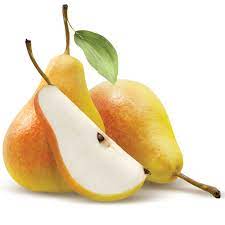 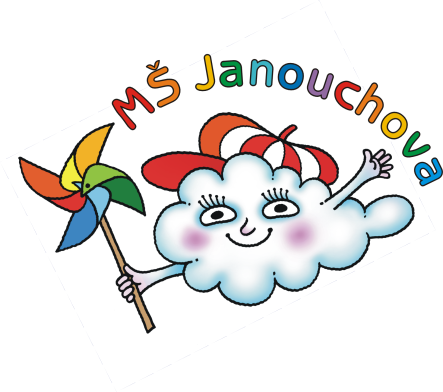 JÍDELNÍ LÍSTEKOD 27. 3. 2023 DO 31. 3. 2023STRAVA JE URČENA K OKAMŽITÉ SPOTŘEBĚ.ZMĚNA JÍDELNÍČKU JE VYHRAZENA.Pavla Maršálková			Helena Zímová		Šárka Ryšavávedoucí kuchařka			vedoucí kuchařka		vedoucí školní jídelnyjídelna Janouchova			jídelna ModletickáČerstvé ovoce, zelenina a bylinky jsou v jídelním lístku zvýrazněny modře.Dbáme na dodržování pitného režimu, po celý den je dětem nabízen mírně oslazený ovocný čaj a voda.PŘESNÍDÁVKAOBĚDSVAČINA27. 3.rybí pomazánka, chléb, okurka, čaj s citrónem(1,4)zelná polévka s bramboremnudle s tvarohem, jablko, mléko(1,7)chléb, pažitkové máslo, kedlubna, mléko(1,7)28.3.žitný chléb, pomazánka ze zeleného hrášku a lučiny, kapie, mlékohrachová polévka s houstičkoukuřecí přírodní plátek, bramborová kaše, ovocný salát s pomerančem, ovocný čaj(1,7)ovocný jogurt, rohlík, kiwi, ovocný čaj(1,7)29. 3.chléb, máslo, strouhaný sýr, rajčátko, mléko(1,7)zeleninový vývar s bylinkovým kapánímmasové krokety v rajské omáčce, houskový knedlík, hruška, ovocný čaj(1,3,7,9)dalamánek, tvarohová pomazánka s lahůdkovou cibulkou, ředkev, ovocný čaj30. 3.chléb, luštěninová pomazánka, paprika, mléko(1,7)květáková polévkašpanělský guláš, rýže, jablko, ovocný čaj(1,3)makový závin, mandarinka, ovocný čaj(1)31. 3.obilné kuličky, banán, mléko(1,7)mrkvový krém s kuskusemzapečené brambory se šunkou a růžičkovou kapustou, červená řepa, ovocný čaj(1,3,7)chléb, sýrová pomazánka, kapie, čaj, mléko(1,7)